200 nastolatek już rządzi w PYTHONie!Młode kobiety poznały podstawy języka programowania PYTHON a Computer Science (CS) stało się im bliższeChoć projekt "Dziewczyny rządza w PYTHONie!" trwa, to część warsztatowa jest już za nami. Przez 10 tygodni przeszkoliliśmy 200 nastolatek z całej Polski, które chciały rozwinąć swoje kompetencje z zakresu nowych technologii.PYTHON to popularny język programowania. Nauka jego podstaw daje poczucie zrozumienia nowych technologii, zrozumienie czym jest programowanie. Na warsztatach prowadzonych przez Girls Code Fun proces edukacji przebiegał w atmosferze zaufania i szacunku. Sposób prezentowania wiedzy był znacznie odmienny od szkolnego, co potwierdzały same uczestniczki.Na zakończenie 10 h warsztatów uczestniczki tworzyły prostą grę "wisielec", co również rozpaliło ich pasję do tworzenia gier - rozwoju w kierunku dziedziny #gamedev.Dzięki Partnerowi - firmie Google - projekt jest bezpłatny dla nastolatek. Jego celem jest pokazanie dziewczynom, że nowe technologie i Computer Science są tak samo świetnym i pożądanym miejscem edukacji i rozwoju dla chłopaków, jak i dla dziewczyn.Aby na pełnej linii prezentować tę myśl przewodnią, warsztaty prowadzone były przez 2 edukatorki, które fascynują się językiem PYTHON, co dodatkowo budowało w kursantkach poczucie, że one również mogą się spełniać w programowaniu.Aktualnie trwa część mentoringowa projektu, w której absolwentki warsztatów spotykają się z mentorkami online. Planowo część ta zakończy się w marcu. Kibicujemy wszystkim uczestniczkom i życzymy, aby indywidualne sesje pomogły im w wyborze dalszego kierunku rozwoju. Uczestniczki pochodzą z różnych kierunków Polski. A największe szanse na udział na etapie rekrutacji miały dziewczyny z najmniejszych miejscowości, które na co dzień nie mają szansy wziąć udziału w takich projektach, jak nasz. #GirlsCodeFun #GCF #GrowWithGoogle #BreakingBarriers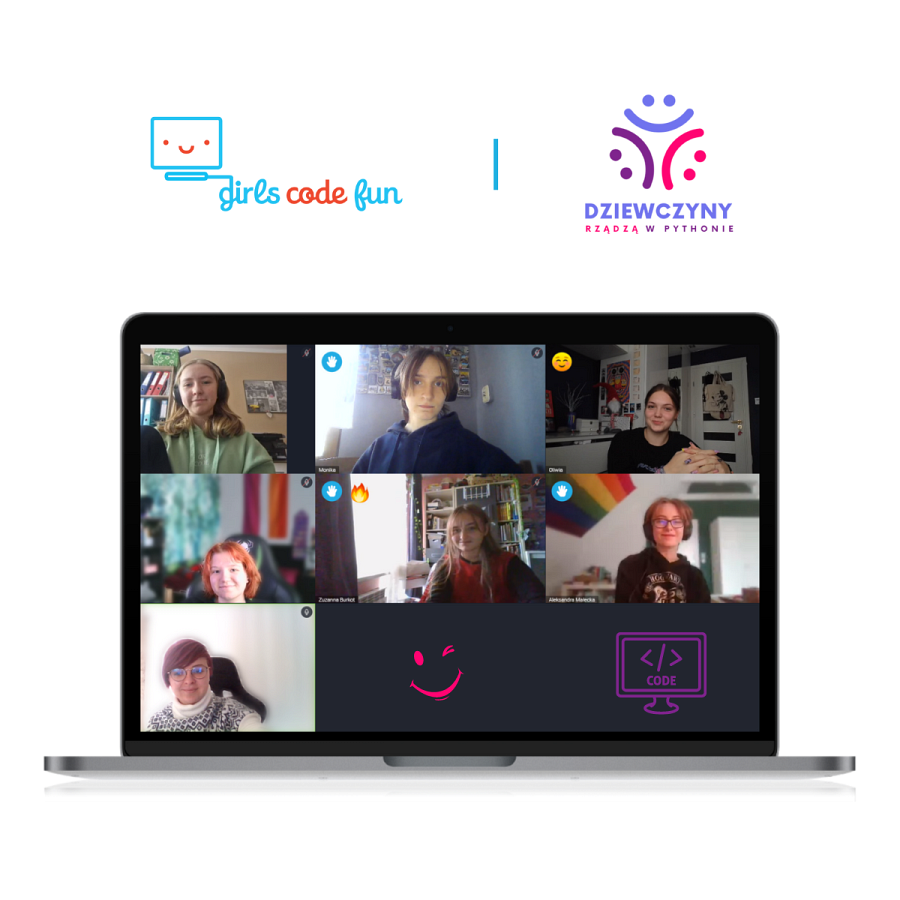 